　様式29　解散命令申請書宗教法人解散命令申請書●●年●●月●●日●●地方裁判所（●●支部）	御中〒●●●―●●●●	●●県●●市●●町●●番地申請人	●	●	●	●	印〒●●●―●●●●	●●県●●市●●町●●番地相手方	宗教法人●●●● 代表者	代表役員	●●●●第１	申請の趣旨宗教法人●●●●を解散する上記宗教法人の解散後の清算人の選任を求める第２ 申請の理由１　　相手方は、宗教法人法（昭和２６年４月３日法律第１２６号。以下「法」という。）１２条の規定により規則を作成し、その規則について●●年●●月●●日所轄庁である●●県知事の認証を受け、●●年●●月●●日設立の登記をして成立した宗教法人である。主たる事務所の所在地は●●県●●市●●町●●番地であり、その代表役員は●●●●である。２　　相手方は、代表役員である●●●●が生存中は宗教活動を行っていたが、●●年●●月●●日に代表役員である●●●●が死亡して以降は不活動状態 に陥り、現在に至っている。これらの事実は●●●●の陳述書からも明らかで  ある。３　　よって、相手方は、１年以上にわたって宗教団体の目的のための行為をしないこと、及び、１年以上にわたって代表役員及びその代務者を欠いていること   は明らかであるから、法８１条１項２号後段及び４号の規定に基づき相手方を 解散する旨の裁判を求める。４   なお、申請のとおりの裁判があった場合、法４９条３項により選任される清算人としては、●●県●●市●●町●●番地●●●● が適当であると思料する。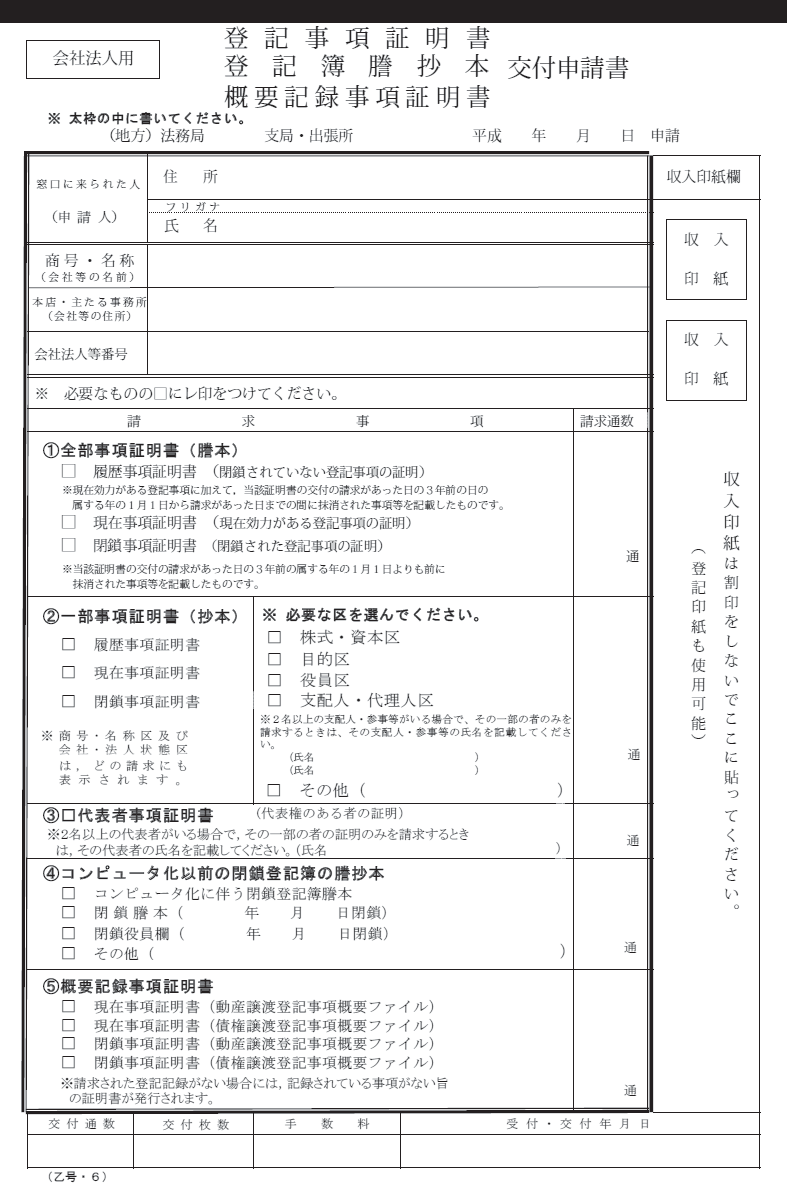 ※法人との関係を記載。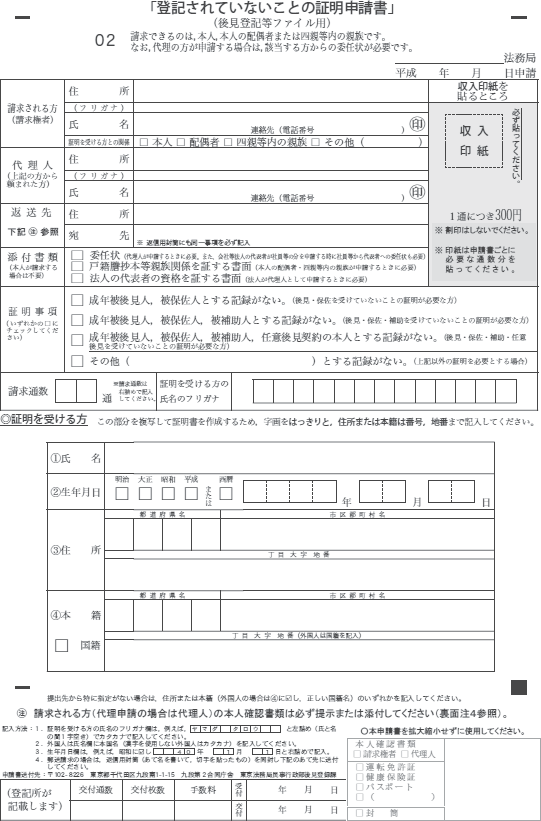 